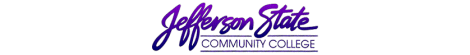 Goal Progress ReportGoal Progress ReportProgram: Child Development Report period:Report period:2020-20212020-2021What has your unit accomplished from the goals you proposed in the first year of your most recent Strategic Plan? What has your unit accomplished from the goals you proposed in the first year of your most recent Strategic Plan? What has your unit accomplished from the goals you proposed in the first year of your most recent Strategic Plan? What has your unit accomplished from the goals you proposed in the first year of your most recent Strategic Plan? GoalsRequest & Justification/ResourcesGoal ProgressStrategies Implemented & Follow-upTo maintain accreditation-OngoingSuccessful completion of annual report; Pay annual fees $1683.00Achieved. Annual Fees paid. Annual report completed and submitted. Positive feedback has been received.  Continue to comply with NAEYC standards. Guidance continues from NAEYC Peer Mentors. Currently working on Self-Study and preparation for site visit in 2022.To improve quality instruction through faculty/professional development and the review of program curriculum and instruction- OngoingMonthly/Semester Faculty Meetings (Review of faculty evaluation of courses and adjust where needed) Technical and Professional Development Trainings to ensure quality instruction is implemented. Bi-annual Child Development Advisory MeetingsAchieved. 7 Faculty Meetings completed over the course of the last three semesters. Adjustment of course offerings implementing live classroom components. Live classrooms are now required in all CHD courses. Two Advisory meetings were scheduled. One completed in November of 2020. Second completed in April of 2021. Training/Webinars completed under the Child Care State Capacity Building Center, Quality Matters, CDA Council for Professional Recognition. Additional NAEYC webinars and training for Higher Education Peer Reviewer have been completed. Two assessment visits have been completed in North Carolina and Chicago with representation of JSCC’s CHD program. The JSCC CHD program participated in Council LIVE under the CDA Council for Professional Recognition as a guest speaking on the importance of professional development in child development and early childhood education. Program faculty will continue to seek out professional development opportunities and will continue to work closely with the childcare professional community, governmental agencies, etc. to ensure that the program’s curriculum is current and continues to meet the needs of the community.To enhance the number of dual enrollment sites in the greater Birmingham and surrounding areas while ensuring intentional and modified teaching instruction is being given.Faculty will continue to work with dual enrollment office regarding student need and successb. Faculty will continue to review the course offerings and methods of courses deliveredc. Faculty will provide more information sessions to the community at high schools about dual enrollment including what happens after completiond. Faculty will assist as requested in the process of making sure all dual enrollment sites are cleared under the SACSCOC requirements. Achieved. Faculty assisted in completion of making sure all proposed sites were cleared under the SACSCOC requirements. Three sites are now able to receive dual enrollment courses to obtain the basic certificate which meets the educational component of the Child Development Associate Credential. The CHD program is  currently serving eight high schools for completion of the Basic Certificate in Child Development. The CHD program  participated in two virtual Dual Enrollment orientations this year (2021) to enhance the understanding of the dual enrollment process. Surveys were sent out to research the view of dual enrollment students to improve our service to them as dual enrollment instructors. Program will continue to work with the Office of Dual Enrollment to meet area high school needs for eligible students.Continued improvement to interactive learning facilities/faculty resources.a. Provide any needed faculty/instructional resourcesb. Evaluate current and upcoming needs of the resource room at both the Shelby and Jefferson campusNo current resources are needed at both of Jefferson and Shelby campuses. The Program will continue to assess classroom and instructional needs. Faculty will continue to encourage student use of CHD resource rooms at both Jefferson and Shelby campuses. Expand professional community outreach to enhance student and teacher learning opportunities and program recruitment-OngoingFaculty will continue to be involved in professional organizations and serve in professional capacities both state and local.b. Faculty will continue to market for the program on campus, in various education, online, and community outlets (Ex. Social Media page for all CHD students, Share and Promote the Jefferson State online content for CHD)Achieved. Faculty maintains relationship with accrediting bodies including NAEYC and the CDA Council for Professional Recognition. Meetings were conducted at various centers and schools on site and virtually  to market for the CHD program and to bring awareness to the T.E.A.C.H and Leadership Scholarship. The Child Development program has been added to the CDA Council for Professional Recognition Partnership list to assist with creating additional pathways for CDA completion.The CDA Cohort Program has been launched to provide one on one mentorship to assist with successful completion of the CDA after successful completion of the education component of the CDA at Jefferson State. The CHD program is now a part of the advocacy organization, Voices for Alabama’s Children.Three paid apprenticeships added for practicum students in the CHD program. CHD Virtual Job Fair was launched with over 30 CHD providers in Alabama  to provide job placement for our students and future practicum students. Program will continue to work closely with the professional community, governmental agencies, childcare centers and others to further enhance and develop the Child Development Program, and to meet the needs for quality childcare.Submission date: August 27, 2021Submission date: August 27, 2021Submitted by: Dr. Cindy ShackelfordSubmitted by: Dr. Cindy Shackelford